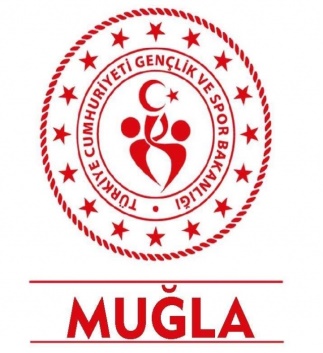 VELİ/VASİ İZİN BELGESİ	Oğlumun / kızımın ………………………………………………… kulübünde / ferdi spor yapmasına ve lisans çıkarmasına izin veriyorum. …./…/20…Sporcunun Adı Soyadı            :T.C Kimlik No                          :Spor Dalı                                   :Veli / Vasinin Adı Soyadı        :T.C Kimlik No                          :Adresi                                        :İmzası                                        :Kulüp Yetkilisinin Adı Soyadı :T.C Kimlik No                           :Adresi                                        :İmzası                                        :Kulüp Adı-Derbis No                :